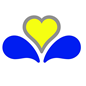 RÉGION DE BRUXELLES-CAPITALE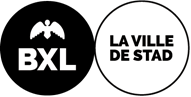 AVIS D'ENQUETE PUBLIQUEAVIS D'ENQUETE PUBLIQUELe projet suivant est mis à l’enquête publique. Cet avis ne préjuge en rien de la décision de la Ville sur ledit dossier.Le projet suivant est mis à l’enquête publique. Cet avis ne préjuge en rien de la décision de la Ville sur ledit dossier.Adresse du bien : Rue de la Loi 91 - 105 / Rue Jacques de Lalaing 30 à 1040 BruxellesParcelle cadastrale : 21805E0219/00S004Adresse du bien : Rue de la Loi 91 - 105 / Rue Jacques de Lalaing 30 à 1040 BruxellesParcelle cadastrale : 21805E0219/00S004Identité du demandeur : LEASELEX S.P.R.L.Identité du demandeur : LEASELEX S.P.R.L.Demande de : PERMIS D’URBANISME (L422/2019) et PERMIS D’ENVIRONNEMENT (L1239/2018)Demande de : PERMIS D’URBANISME (L422/2019) et PERMIS D’ENVIRONNEMENT (L1239/2018)Nature de l’activité principale :PERMIS D’URBANISME (L422/2019) : Demande initiale : Démolir un immeuble de bureaux (Loi 93-97), transformer un hôtel de maître néoclassique dont la façade avant est classée (Loi 91), construire deux immeubles sur un socle commun comprenant 60.241 m² de bureaux, 1.796 m² de commerces et 302 emplacements de parking, réaliser un espace vert entre la rue de la Loi et la rue J. de Lalaing et aménager les abords le long de la rue de la Loi et de la rue J. de Lalaing.
Demande amendée : Démolir un immeuble de bureaux (Loi 93-97), transformer un hôtel de maître néoclassique dont la façade avant est classée (Loi 91) en équipement d’intérêt collectif, construire un immeuble de bureaux (35.894m²) et de commerce (621m²) et un immeuble destiné à un centre de conférence (25.967m²) comprenant 266 emplacements de parking, réaliser un espace vert entre la rue de la Loi et la rue J. de Lalaing incluant l’aménagement d’un kiosque à caractère commercial, et aménager les abords.  PERMIS D’ENVIRONNEMENT (L1239/2018), l’exploitation des installations suivantes :Nature de l’activité principale :PERMIS D’URBANISME (L422/2019) : Demande initiale : Démolir un immeuble de bureaux (Loi 93-97), transformer un hôtel de maître néoclassique dont la façade avant est classée (Loi 91), construire deux immeubles sur un socle commun comprenant 60.241 m² de bureaux, 1.796 m² de commerces et 302 emplacements de parking, réaliser un espace vert entre la rue de la Loi et la rue J. de Lalaing et aménager les abords le long de la rue de la Loi et de la rue J. de Lalaing.
Demande amendée : Démolir un immeuble de bureaux (Loi 93-97), transformer un hôtel de maître néoclassique dont la façade avant est classée (Loi 91) en équipement d’intérêt collectif, construire un immeuble de bureaux (35.894m²) et de commerce (621m²) et un immeuble destiné à un centre de conférence (25.967m²) comprenant 266 emplacements de parking, réaliser un espace vert entre la rue de la Loi et la rue J. de Lalaing incluant l’aménagement d’un kiosque à caractère commercial, et aménager les abords.  PERMIS D’ENVIRONNEMENT (L1239/2018), l’exploitation des installations suivantes :Zone :plan régional d’affectation du sol (P.R.A.S.) adopté par A.G.R.B.C. du 03/05/2001 : zones administratives, en zone d'intérêt culturel, historique, esthétique ou d'embellissement, le long d'un espace structurantplan particulier d’affectation du sol (P.P.A.S.) : /plan d’aménagement directeur (PAD) : /permis de lotir (P.L) : /Zone :plan régional d’affectation du sol (P.R.A.S.) adopté par A.G.R.B.C. du 03/05/2001 : zones administratives, en zone d'intérêt culturel, historique, esthétique ou d'embellissement, le long d'un espace structurantplan particulier d’affectation du sol (P.P.A.S.) : /plan d’aménagement directeur (PAD) : /permis de lotir (P.L) : /Motifs principaux de l'enquête :PERMIS D’URBANISME (L422/2019) :  application de l'art. 124 et 141 du COBAT (MPP à la demande de l'IBGE dans le cadre d'un permis mixte – études d’incidences) ; dérogations aux art.43 (hauteurs et façades), 69 (fermeture des devantures), et 70 (contrevents et persiennes) du règlement sur les bâtisses (RB) ; application de la prescription générale  0.6. du PRAS (actes et travaux portant atteinte aux intérieurs d'îlots) ; application de la prescription particulière 7.4. du PRAS (modifications des caractéristiques urbanistiques des constructions et installations s'accordant avec celles du cadre urbain environnant) ; dérogation à l'art.3 du titre I du RRU (implantation de la construction - mitoyenneté) ; dérogation à l'art.4 du titre I du RRU (profondeur de la construction) ; dérogation à l'art.5 du titre I du RRU (hauteur de la façade avant) ; dérogation à l'art.6 du titre I du RRU (toiture d'une construction mitoyenne) ; dérogation à l'art.11 du titre I du RRU (aménagement de la zone de recul) ; dérogation à l'art.13 du titre I du RRU (maintien d'une surface perméable);PERMIS D’ENVIRONNEMENT (L1239/2018) : 1A : article 30 de l’ordonnance du 5 juin 1997 relative aux permis d’environnement (demande + cahier des charges + étude d’incidences + amendements) ;Motifs principaux de l'enquête :PERMIS D’URBANISME (L422/2019) :  application de l'art. 124 et 141 du COBAT (MPP à la demande de l'IBGE dans le cadre d'un permis mixte – études d’incidences) ; dérogations aux art.43 (hauteurs et façades), 69 (fermeture des devantures), et 70 (contrevents et persiennes) du règlement sur les bâtisses (RB) ; application de la prescription générale  0.6. du PRAS (actes et travaux portant atteinte aux intérieurs d'îlots) ; application de la prescription particulière 7.4. du PRAS (modifications des caractéristiques urbanistiques des constructions et installations s'accordant avec celles du cadre urbain environnant) ; dérogation à l'art.3 du titre I du RRU (implantation de la construction - mitoyenneté) ; dérogation à l'art.4 du titre I du RRU (profondeur de la construction) ; dérogation à l'art.5 du titre I du RRU (hauteur de la façade avant) ; dérogation à l'art.6 du titre I du RRU (toiture d'une construction mitoyenne) ; dérogation à l'art.11 du titre I du RRU (aménagement de la zone de recul) ; dérogation à l'art.13 du titre I du RRU (maintien d'une surface perméable);PERMIS D’ENVIRONNEMENT (L1239/2018) : 1A : article 30 de l’ordonnance du 5 juin 1997 relative aux permis d’environnement (demande + cahier des charges + étude d’incidences + amendements) ;L’enquête publique se déroule : à partir du 07/10/2020 et jusqu’au 05/11/2020 inclusPendant toute la durée de l’enquête publique, le dossier est consultable en ligne : https://openpermits.brussels/ Le dossier est également consultable, exclusivement sur rendez-vous (tél. n° 02/279.29.29), au Département Urbanisme – Direction Autorisations (Centre Administratif, 10e étage / bureau 00)Des explications techniques concernant le dossier peuvent être obtenues exclusivement sur rendez-vous (tél. n° 02/279.29.29).L’enquête publique se déroule : à partir du 07/10/2020 et jusqu’au 05/11/2020 inclusPendant toute la durée de l’enquête publique, le dossier est consultable en ligne : https://openpermits.brussels/ Le dossier est également consultable, exclusivement sur rendez-vous (tél. n° 02/279.29.29), au Département Urbanisme – Direction Autorisations (Centre Administratif, 10e étage / bureau 00)Des explications techniques concernant le dossier peuvent être obtenues exclusivement sur rendez-vous (tél. n° 02/279.29.29).Les observations et réclamations au sujet du dossier peuvent être formulées durant la période d’enquête précisée ci-dessus, soit : - par écrit au Collège des Bourgmestre et Echevins, à l’adresse suivante : Département Urbanisme - Secrétariat de la Commission de concertation, boulevard Anspach, 6 à 1000 Bruxelles- par e-mail à l’adresse suivante : urb.commissionconcertation@brucity.be- via le formulaire en ligne sur le site internet de la Ville : https://www.bruxelles.be/dossiers-soumis-enquete-ou-consultation-publique- oralement, auprès de l’agent désigné à cet effet au Département Urbanisme, exclusivement sur rendez-vous (tél. n° 02/279.29.29)Les observations et réclamations au sujet du dossier peuvent être formulées durant la période d’enquête précisée ci-dessus, soit : - par écrit au Collège des Bourgmestre et Echevins, à l’adresse suivante : Département Urbanisme - Secrétariat de la Commission de concertation, boulevard Anspach, 6 à 1000 Bruxelles- par e-mail à l’adresse suivante : urb.commissionconcertation@brucity.be- via le formulaire en ligne sur le site internet de la Ville : https://www.bruxelles.be/dossiers-soumis-enquete-ou-consultation-publique- oralement, auprès de l’agent désigné à cet effet au Département Urbanisme, exclusivement sur rendez-vous (tél. n° 02/279.29.29)Toute personne peut, dans ses observations ou réclamations, demander à être entendue par la Commission de Concertation qui se tiendra à une date, à une heure et dans un lieu encore à déterminer.Seules les personnes ayant expressément sollicité à être entendues lors de l’enquête publique seront admises à la commission de concertation.Dans l’hypothèse d’une pétition, d’un comité de quartier ou d’un autre type d’association, le nombre de personnes admises à la commission de concertation est limité à deux par pétition, par comité de quartier ou par association.L’ordre de passage du dossier en commission de concertation figure sur le site internet de la commune ou est disponible, sur demande, au service communal de l’urbanisme 15 jours avant la séance de la commission.Toute personne peut, dans ses observations ou réclamations, demander à être entendue par la Commission de Concertation qui se tiendra à une date, à une heure et dans un lieu encore à déterminer.Seules les personnes ayant expressément sollicité à être entendues lors de l’enquête publique seront admises à la commission de concertation.Dans l’hypothèse d’une pétition, d’un comité de quartier ou d’un autre type d’association, le nombre de personnes admises à la commission de concertation est limité à deux par pétition, par comité de quartier ou par association.L’ordre de passage du dossier en commission de concertation figure sur le site internet de la commune ou est disponible, sur demande, au service communal de l’urbanisme 15 jours avant la séance de la commission.Fait à Bruxelles, le 01/10/2020Par le Collège,Fait à Bruxelles, le 01/10/2020Par le Collège,BRUSSELS HOOFDSTEDELIJK GEWESTBERICHT VAN OPENBAAR ONDERZOEKBERICHT VAN OPENBAAR ONDERZOEKHet volgende project wordt aan openbaar onderzoek onderworpen. Deze kennisgeving houdt geen oordeel in van de Stad aangaande dit dossierHet volgende project wordt aan openbaar onderzoek onderworpen. Deze kennisgeving houdt geen oordeel in van de Stad aangaande dit dossierAdres van het goed : Wetstraat 91 - 105 / Jacques de Lalaingstraat 30 te 1040 Brussel Kadastraal perceel : 21805E0219/00S004Adres van het goed : Wetstraat 91 - 105 / Jacques de Lalaingstraat 30 te 1040 Brussel Kadastraal perceel : 21805E0219/00S004Identiteit van de aanvrager : LEASELEX B.V.B.A.Identiteit van de aanvrager : LEASELEX B.V.B.A.Aanvraag van : STEDENBOUWKUNDIGE VERGUNNING (L422/2019) en MILIEUVERGUNNING (L1239/2018)Aanvraag van : STEDENBOUWKUNDIGE VERGUNNING (L422/2019) en MILIEUVERGUNNING (L1239/2018)Aard van de hoofdactiviteit : STEDENBOUWKUNDIGE VERGUNNING (L422/2019) : Eerste verzoek: Afbreken van een kantoorgebouw (Wetstraat 93-97); verbouwen van een neoclassicistisch herenhuis waarvan de voorgevel beschermd is (Wetstraat 91); optrekken van 2 gebouwen op een gemeenschappelijke sokkel bevattende 60.241 m² kantoren, 1.796 m² handelsruimte en 302 parkeerplaatsen; aanleggen van een groene ruimte tussen de Wetstraat en de J. de Lalaingstraat en het aanleggen van de voortuinstrook langsheen de Wetstraat et de J. de Lalaingstraat.
Gewijzigd verzoek: Afbreken van een kantoorgebouw (wet 93-97),
Verbouwen van een neoclassicistisch herenhuis waarvan de voorgevel beschermd is (Wetstraat 91) in uitrusting van collectief belang,
Optrekken van een kantoorgebouw (35.894 m²) en handelsruimte (621m²), een gebouw bestemd voor een conferentiecentrum (25.967m²) en 266 parkeerplaatsen,Aanleggen van een groene ruimte tussen de Wetstraat en de J. de Lalaingstraat en inclusief de ontwikkeling van een commerciële kiosk en ontwikkelen van de omgeving.MILIEUVERGUNNING (L1239/2018), de uitbating van de volgende inrichtingen :Aard van de hoofdactiviteit : STEDENBOUWKUNDIGE VERGUNNING (L422/2019) : Eerste verzoek: Afbreken van een kantoorgebouw (Wetstraat 93-97); verbouwen van een neoclassicistisch herenhuis waarvan de voorgevel beschermd is (Wetstraat 91); optrekken van 2 gebouwen op een gemeenschappelijke sokkel bevattende 60.241 m² kantoren, 1.796 m² handelsruimte en 302 parkeerplaatsen; aanleggen van een groene ruimte tussen de Wetstraat en de J. de Lalaingstraat en het aanleggen van de voortuinstrook langsheen de Wetstraat et de J. de Lalaingstraat.
Gewijzigd verzoek: Afbreken van een kantoorgebouw (wet 93-97),
Verbouwen van een neoclassicistisch herenhuis waarvan de voorgevel beschermd is (Wetstraat 91) in uitrusting van collectief belang,
Optrekken van een kantoorgebouw (35.894 m²) en handelsruimte (621m²), een gebouw bestemd voor een conferentiecentrum (25.967m²) en 266 parkeerplaatsen,Aanleggen van een groene ruimte tussen de Wetstraat en de J. de Lalaingstraat en inclusief de ontwikkeling van een commerciële kiosk en ontwikkelen van de omgeving.MILIEUVERGUNNING (L1239/2018), de uitbating van de volgende inrichtingen :Zone :gewestelijk bestemmingsplan (G.B.P) aangenomen bij B.B.H.R. van 03/05/2001: administratiegebieden, in een gebied van culturele, historische, esthetische waarde of voor stadsverfraaiing, langs een structurerende ruimtebijzonder bestemmingsplan (B.B.P.) : /richtplan van aanleg (RPA) : /verkavelingsvergunning (V.V) : /Zone :gewestelijk bestemmingsplan (G.B.P) aangenomen bij B.B.H.R. van 03/05/2001: administratiegebieden, in een gebied van culturele, historische, esthetische waarde of voor stadsverfraaiing, langs een structurerende ruimtebijzonder bestemmingsplan (B.B.P.) : /richtplan van aanleg (RPA) : /verkavelingsvergunning (V.V) : /Hoofdredenen van het onderzoek:STEDENBOUWKUNDIGE VERGUNNING (L422/2019) :  toepassing van art. 124 en 141 van het BWRO (SRO op vraag van de BIM in het kader van een gemengde vergunning - Milieueffectenstudies); afwijking op art. 43 (hoogte en gevels), 69 (sluiten der winkelramen), 70 (zonneblinden en buitenluiken) van het bouwreglement (BR); toepassing van het algemeen voorschrift 0.6. van het GBP (handelingen en werken die het binnenterrein van huizenblokken aantasten); toepassing van het bijzonder voorschrift 7.4. van het GBP (wijzigingen van het stedenbouwkundig karakter van de bouwwerken); afwijking op art.3  van titel I van de GSV (vestiging van de bouwwerken - mandelige grens); afwijking op art.4 van titel I van de GSV (diepte van de bouwwerken); afwijking op art.5 van titel I van de GSV (hoogte van de voorgevel); afwijking op art.6 van titel I van de GSV (dak van een mandleig bouwwerk); afwijking op art.11 van titel I van de GSV (inrichting van de inspringstroken); afwijking op art.13 van titel I van de GSV (behoud van een doorlaatbare oppervlakte);MILIEUVERGUNNING (L1239/2018) :  1A : artikel 30 van de ordonnantie van 5 juni 1997 betreffende de milieuvergunningen (aanvraag + lastenboek + effectenstudie + amendementen);Hoofdredenen van het onderzoek:STEDENBOUWKUNDIGE VERGUNNING (L422/2019) :  toepassing van art. 124 en 141 van het BWRO (SRO op vraag van de BIM in het kader van een gemengde vergunning - Milieueffectenstudies); afwijking op art. 43 (hoogte en gevels), 69 (sluiten der winkelramen), 70 (zonneblinden en buitenluiken) van het bouwreglement (BR); toepassing van het algemeen voorschrift 0.6. van het GBP (handelingen en werken die het binnenterrein van huizenblokken aantasten); toepassing van het bijzonder voorschrift 7.4. van het GBP (wijzigingen van het stedenbouwkundig karakter van de bouwwerken); afwijking op art.3  van titel I van de GSV (vestiging van de bouwwerken - mandelige grens); afwijking op art.4 van titel I van de GSV (diepte van de bouwwerken); afwijking op art.5 van titel I van de GSV (hoogte van de voorgevel); afwijking op art.6 van titel I van de GSV (dak van een mandleig bouwwerk); afwijking op art.11 van titel I van de GSV (inrichting van de inspringstroken); afwijking op art.13 van titel I van de GSV (behoud van een doorlaatbare oppervlakte);MILIEUVERGUNNING (L1239/2018) :  1A : artikel 30 van de ordonnantie van 5 juni 1997 betreffende de milieuvergunningen (aanvraag + lastenboek + effectenstudie + amendementen);Het onderzoek loopt : van 07/10/2020 en tot en met 05/11/2020.Tijdens de hele duur van het openbaar onderzoek kan het dossier online worden geraadpleegd : https://openpermits.brussels/nl Het dossier ligt ook, uitsluitend op afspraak (tel. nr. 02/279.29.29), ter inzage op het Departement Stedenbouw – Directie Vergunningen (Administratief Centrum, 10e verdieping / bureau 00) worden geraadpleegd : Technische uitleg over het dossier kan bekomen worden uitsluitend op afspraak (tel. nr. 02/279.29.29).Het onderzoek loopt : van 07/10/2020 en tot en met 05/11/2020.Tijdens de hele duur van het openbaar onderzoek kan het dossier online worden geraadpleegd : https://openpermits.brussels/nl Het dossier ligt ook, uitsluitend op afspraak (tel. nr. 02/279.29.29), ter inzage op het Departement Stedenbouw – Directie Vergunningen (Administratief Centrum, 10e verdieping / bureau 00) worden geraadpleegd : Technische uitleg over het dossier kan bekomen worden uitsluitend op afspraak (tel. nr. 02/279.29.29).Opmerkingen en klachten kunnen worden geformuleerd tijdens bovenvermelde periode van het onderzoek, ofwel:- schriftelijk tot het College van Burgemeester en Schepenen, op het volgende adres: Departement Stedenbouw - Secretariaat van de Overlegcommissie, Anspachlaan, 6 te 1000 Brussel.- per e-mail naar volgend adres : urb.overlegcommissie@brucity.be- via het online formulier op de website van de Stad: https://www.brussel.be/dossiers-onderworpen-aan-openbaar-onderzoek-openbare-raadpleging- mondeling tijdens het openbaar onderzoek bij de daartoe aangewezen beambte in het Administratief Centrum, uitsluitend op afspraak (tel. nr. 02/279.29.29).Opmerkingen en klachten kunnen worden geformuleerd tijdens bovenvermelde periode van het onderzoek, ofwel:- schriftelijk tot het College van Burgemeester en Schepenen, op het volgende adres: Departement Stedenbouw - Secretariaat van de Overlegcommissie, Anspachlaan, 6 te 1000 Brussel.- per e-mail naar volgend adres : urb.overlegcommissie@brucity.be- via het online formulier op de website van de Stad: https://www.brussel.be/dossiers-onderworpen-aan-openbaar-onderzoek-openbare-raadpleging- mondeling tijdens het openbaar onderzoek bij de daartoe aangewezen beambte in het Administratief Centrum, uitsluitend op afspraak (tel. nr. 02/279.29.29).Eender wie kan in zijn opmerkingen of klachten vragen om te worden gehoord door de overlegcommissie die samenkomt op een nog nader te bepalen datum, tijdstip en plaats.Enkel de personen die tijdens het openbaar onderzoek uitdrukkelijk hebben verzocht om gehoord te worden, worden toegelaten tot de overlegcommissie.In het geval van een petitie, wijkcomité of andere vereniging wordt het aantal personen dat wordt toegelaten tot de overlegcommissie beperkt tot twee per petitie, per wijkcomité of per vereniging.De volgorde van behandeling van het dossier in de overlegcommissie wordt aangekondigd op de website van de gemeente of is 15 dagen vóór de zitting van de commissie op aanvraag beschikbaar op de gemeentelijke dienst voor stedenbouw.Eender wie kan in zijn opmerkingen of klachten vragen om te worden gehoord door de overlegcommissie die samenkomt op een nog nader te bepalen datum, tijdstip en plaats.Enkel de personen die tijdens het openbaar onderzoek uitdrukkelijk hebben verzocht om gehoord te worden, worden toegelaten tot de overlegcommissie.In het geval van een petitie, wijkcomité of andere vereniging wordt het aantal personen dat wordt toegelaten tot de overlegcommissie beperkt tot twee per petitie, per wijkcomité of per vereniging.De volgorde van behandeling van het dossier in de overlegcommissie wordt aangekondigd op de website van de gemeente of is 15 dagen vóór de zitting van de commissie op aanvraag beschikbaar op de gemeentelijke dienst voor stedenbouw.Opgemaakt te Brussel, op 01/10/2020Vanwege het College,Opgemaakt te Brussel, op 01/10/2020Vanwege het College,